Approval of Agenda and MinutesThe Michigan State University Faculty Senate held a meeting on Tuesday, March 19, 2024 at 3:15 p.m. via Zoom with Chairperson Jack W. Lipton presiding. The agenda was approved after an amendment to add the item “Approval of the Slate for At-Large Members”. The draft minutes of the February 20, 2024 meeting were approved as presented. RemarksPresident Kevin Guskiewicz, Interim Provost Thomas D. Jeitschko, Executive Vice President for Health Sciences Norman J. Beauchamp Jr., and Chairperson Jack Lipton gave remarks.MSU Divestment ResolutionSenator John Aerni-Flessner moved to adopt a resolution that would call for MSU to divest “from all financial holdings that support and profit from Israel’s military campaign and plausible acts of genocide in the Gaza Strip divestment.” Following debate, the motion was not adopted.Ad Hoc Committee on Free Speech and Hate SpeechChairperson Jack Lipton presented the slate of faculty elected to serve on the Ad Hoc Committee on Free Speech and Hate Speech.Approval of the Slate for At-Large MembersUCAG Chairperson Dean Rehberger moved to approve the nominee slate for the At-Large Members of The Steering Committee. The committee adopted this motion.Resolution Regarding Professional IntegrityUCFA Chairperson Jamie Alan moved to adopt a resolution regarding professional integrity. The motion was approved.Proposed Changes to Faculty Rights and ResponsibilitiesUCFA Chairperson Jamie Alan presented the proposed changes to the Faculty Rights and Responsibilities and moved to approve them. The committee adopted this motion.AdjournmentThe meeting adjourned at 4:50 p.m.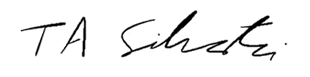 
___________________		
Secretary for Academic Governance
Approved:Draft Divestment ResolutionWhereas, on January 26, 2024, the International Court of Justice (ICJ) found it plausible that the state of Israel has committed acts of genocide in the Gaza Strip, ordering Israel to prevent all future acts that fall under Article II of the Genocide Convention; prevent and punish incitement to genocide; and allow the provision of basic services and humanitarian aid to Gaza’s besieged population; and,Whereas, on January 31, 2024, U.S. Federal Court concurred with the ICJ finding that “the current treatment of the Palestinians in the Gaza Strip by the Israeli military may plausibly constitute a genocide” and asserted that “[i]t is every individual’s obligation to confront the current siege in Gaza”; and,Whereas, during the week following the ICJ’s order, Israel’s military killed some 1,100 people in Gaza, raising the number of killed to at least 27,000 people, including a staggering 11,500 children; and,Whereas, since the ICJ issued its order, the UN Office for the Coordination of Humanitarian Affairs reports that Israel has fired upon a humanitarian aid convey, continued to obstruct most food aid missions to the population, and destroyed numerous residential areas throughout the Gaza Strip; and,Whereas, Human Rights Watch reports that the state of Israel is using starvation of the civilian population as a weapon of war, resulting in more than a quarter of Gazans experiencing starvation as famine conditions spread throughout the Gaza Strip; and,Whereas, since the ICJ recognized a serious and immediate risk of genocide, the U.S. has had the obligation under international law to prevent and refrain from funding, aiding, and abetting Israel’s plausible acts of genocide in the Gaza Strip; and,Whereas, the Biden administration has supported plausible acts of genocidal in the Gaza Strip, giving Israel billions of taxpayers’ dollars in military aid, in violation of the Leahy Law, and bypassing Congress with emergency weapons sales to Israel; and,Whereas, days after the ICJ’s order, the U.S. suspended funding to the UN Relief and Works Agency (UNRWA), the single most important humanitarian mission in the Gaza Strip, serving 1.7 million internally displaced people who face increasingly dire conditions; and,Whereas, on February 15, 2024, the Associated Students of Michigan State University (ASMSU) passed Bill No. 60-65 calling for the MSU Board of Trustees to divest from weapons manufacturers alongside other entities complicit in genocide; and,  Whereas, MSU has acted in the past to condemn international human rights abuses with the historic Board of Trustees vote on March 31, 1978 to divest the University’s holdings from U.S. corporations with ties to Apartheid South Africa; therefore be it,Resolved, that MSU’s Faculty Senate calls on the University to divest from all financial holdings that support and profit from Israel’s military campaign and plausible acts of genocide in the Gaza Strip.Michigan State University Statement of Professional IntegrityPreamble The Michigan State University Statement of Professional Integrity is intended to describe and encourage behaviors that will foster an equitable, safe, and respectful workplace at Michigan State University. MSU’s mission statement prioritizes creating an inclusive community that promotes the well-being of the community. This resolution is rooted in many of the standards essential to the mission of the University. The resolution complements rather than supersedes existing policies that address sexual misconduct, relationship violence, or harassment or discrimination against protected classes. Principles: Whereas the members of the faculty1 of Michigan State University hold ourselves to the highest standards of professional behavior in our work with colleagues, students, staff, and other members of our various communities; Whereas the faculty holds that civility and respect in discourse and interactions are critical to the function of the University community; Whereas academic freedom and inquiry, based in mutual respect for differences, identities, and beliefs, is essential to the work we do as teachers, scholars, and citizens; Whereas principles of non-discrimination are specified through University policy and law; Whereas the faculty are committed to the fostering of an environment in which diverse views, perspectives, beliefs, and identities are valued as essential components of the kind of community we wish to nurture; Whereas faculty should commit to these principles in their interactions with colleagues, students, staff, administration, and members of the wider community; Whereas the effective functioning of the University community requires a recognition of the importance of both individual rights and responsibilities to others as articulated in the Faculty Handbook; BE IT RESOLVED that the faculty of Michigan State University expresses its continuing commitment to the fostering of a safe and equitable community, one that is grounded in the principles of robust intellectual engagement, mutual respect, collegiality, and civil discourse in accordance with both University policy and federal and state law. 1For the purposes of this document Faculty are defined in the MSU bylaws 1.1.1 AttendanceAttendancePresent 59Absent 22Total 81Quorum 41.5Constituency/Title  Name Attendance  Academic Specialist Advisory CommitteeKelly HodgesPresent  Agriculture and Natural ResourcesSatish JoshiPresent  Agriculture and Natural ResourcesMatt RavenPresent  Agriculture and Natural ResourcesJeff SwadaPresent  Agriculture and Natural ResourcesLorraine WeatherspoonPresent  Agriculture and Natural ResourcesCimberly WeirPresent  Arts and LettersDavid MedeiPresent  Arts and LettersBrahim ChakraniPresent  Arts and LettersDanielle DeVossPresent  Arts and LettersZach KaiserPresent  Arts and LettersKristen MapesPresent  Associated Students of Michigan State UniversityConnor LeSubstituted: Kathryn Harding At LargeJack LiptonPresent  At LargeRebecca MalouinPresent  At LargeJustin St. CharlesPresent  At LargeAngela WilsonAbsent  At-Large, Arts and Lettersd'Ann de SimoneAbsent  BusinessAyalla RuvioPresent  BusinessJohn SpinkPresent  BusinessQuan ZhangAbsent  Communication Arts and SciencesDan Hiaeshutter-RicePresent  Communication Arts and SciencesRabindra "Robby" RatanPresent  Communication Arts and SciencesAlexandra Thrubis StanleyPresent  Council of Graduate StudentsHannah JefferyPresent  EducationAmelia GotwalsPresent  EducationMatthew PontifexAbsent  EducationJohn CarlsonAbsent  Emeriti FacultyPeter BergAbsent  EngineeringChengcheng FangAbsent  EngineeringNizar LajnefPresent  EngineeringMark WordenPresent  EngineeringNeil WrightPresent  Executive Vice President for Health SciencesNorman BeauchampPresent  Faculty GrievanceFrancisco VillarruelAbsent  FRIBChris WredePresent  Human MedicineScott CountsPresent  Human MedicineJames (Jim) AnthonyPresent  Human MedicineCristian MegheaAbsent  Human MedicineMichael WilliamsPresent  Human MedicineHua XiaoPresent  Interim PresidentTeresa WoodruffAbsent  Interim ProvostThomas JeitschkoPresent  James MadisonDaniel AhlquistPresent  James MadisonRussell LucasPresent  LawDavid FavrePresent  LawNoga Morag-LevinePresent  LibrariesTad BoehmerPresent  LibrariesKathleen WeessiesPresent  Lyman BriggsSamantha CassPresent  Lyman BriggsStef ShusterAbsent  Lyman BriggsPeter WhiteAbsent  MusicGuy YehudaPresent  MusicJane BunnellPresent  Natural ScienceGustavo de los CamposAbsent  Natural ScienceFrancois GreerAbsent  Natural ScienceBrian GulbransenAbsent  Natural ScienceMin-Hao KuoAbsent  Natural ScienceAaron OdomPresent  NursingGayle LourensAbsent  NursingChastity WarrenPresent  Osteopathic MedicineJason BazilPresent  Osteopathic MedicineJanice SchwartzPresent  Osteopathic MedicineAmit SachdevPresent  RCAHJohn Aerni-FlessnerPresent  RCAHTama Hamilton-WrayAbsent  Social ScienceLaurie BulockPresent  Social ScienceGuo ChenPresent  Social ScienceJames DulebohnAbsent Patricia Machemer Social ScienceRaymond JussaumePresent  Social ScienceZeenat Kotval-KaramchandaniPresent  UCAGDean RehbergerPresent  UCCValeta WensloffPresent  UCFAJamie AlanPresent  UCFTSue BarmanPresent  UCGSTrixie SmithSubstituted: Kyonghee Kim UCLJackeline IselerAbsent  UCSLEJeffrey TsangPresent  UCUEAntoinette TesmmerPresent  Veterinary MedicineStephan CareyAbsent  Veterinary MedicineSean CrossonAbsent  Vice Provost for Undergraduate Education and Dean of Undergraduate StudiesMark LargentPresent 